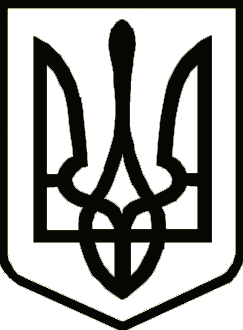 УкраїнаНОСІВСЬКА  МІСЬКА РАДА
         Носівського району ЧЕРНІГІВСЬКОЇ  ОБЛАСТІ                    						                                                                     ПРОЄКТ                                                       Р І Ш Е Н Н Я(п’ятдесят п’ята сесія сьомого скликання)12  липня  2019 року	м. Носівка                            №198/55/VІІПро внесення змін до рішення 53 сесіїміської ради від 17 травня 2019 року«Про затвердження Положення та Регламенту роботи Центру  надання адміністративних послугНосівської міської ради»Відповідно до статті 26 Закону України «Про місцеве самоврядування в Україні», Закону України «Про надання адміністративних послуг», міська рада  в и р і ш и ла: 1. Внести зміни до рішення 53 сесії  міської ради сьомого скликання від 17 травня 2019  року «Про затвердження  Положення про Центр надання адміністративних послуг Носівської міської ради», а саме : Положення про Центр надання адміністративних послуг Носівської міської ради викласти в  новій редакції (додається).2. Контроль за виконанням даного рішення покласти на заступника міського голови з гуманітарних питань Л.Міщенко. Міський  голова                                                                  В.ІГНАТЧЕНКОПОДАННЯ:  Начальник реєстраційного відділу                                             С.РИБАЧКОПОГОДЖЕННЯ:Заступник міського голови                                                        Л.МІЩЕНКОз гуманітарних питань                                    Секретар міської ради                                                                Л.НЕДОЛУГАНачальник відділу правовогозабезпечення та кадрової роботи                                                 С.ЯМАНачальник  загального відділу                                                     Н.РУБЕЛЬ